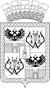 АДМИНИСТРАЦИЯ МУНИЦИПАЛЬНОГО ОБРАЗОВАНИЯ ГОРОД КРАСНОДАРПОСТАНОВЛЕНИЕ02.04.2019 										№ 1352г. КраснодарО внесении изменения в постановление администрации муниципального образования город Краснодар от 27.09.2016 
№ 4585 «О квалификационных требованиях для замещения должностей муниципальной службы в управлении по делам молодёжи администрации муниципального образования город Краснодар»Руководствуясь статьёй 9 Федерального закона от 02.03.2007 № 25-ФЗ «О муниципальной службе в Российской Федерации», законами Краснодарского края от 08.06.2007 № 1244-КЗ «О муниципальной службе в Краснодарском крае», от 08.06.2007 № 1243-КЗ «О Реестре муниципальных должностей и Реестре должностей муниципальной службы в Краснодарском крае», 
от 03.05.2012 № 2490-КЗ «О типовых квалификационных требованиях для замещения должностей муниципальной службы в Краснодарском крае», Положением о муниципальной службе в муниципальном образовании город Краснодар, утверждённым решением городской Думы Краснодара от 29.10.2009 № 63 п. 6 «О  муниципальной  службе  в  муниципальном  образовании город Краснодар», п о с т а н о в л я ю:1. Внести в постановление администрации муниципального образования город Краснодар от 27.09.2016 № 4585 «О квалификационных требованиях для замещения должностей муниципальной службы в управлении по делам молодёжи администрации муниципального образования город Краснодар» следующее изменение:приложение дополнить пунктом 1.1 в редакции согласно приложению.2. Информационно-аналитическому управлению администрации муниципального образования город Краснодар (Тычинкин) опубликовать официально настоящее постановление в установленном порядке.3. Настоящее постановление вступает в силу со дня его официального опубликования.4. Контроль за выполнением настоящего постановления возложить на заместителя главы муниципального образования город Краснодар В.В.Косенко.Глава муниципальногообразования город Краснодар                                                             Е.А.Первышов